Работа за первое полугодие (ФГОС) МАТЕМАТИКА, 7 классФамилия, имя обучающегося __________________, класс_______________Вариант №2I Знание1. Выпишите номера верных равенств:1) - 0,4⋅(− 2)3 ​+ 1,7⋅(− 2)2​ + 12 = 20,82) ( + ):  = 13)  = Ответ: ________________________2. Раскройте скобки и приведите подобные слагаемые:6,6a + 5 - 2(0,8a + 2,5)Ответ:     1) 8,2a        2) 5a        3) 5a + 2,5      4) 5a + 10 3. Число -1,2 является корнем уравненияОтвет: 1)  6x = 7,2     2) x – 1,2 = 0     3) 2 x + 2,4 = 0     4) 2x – 2,4 = 04. Какое уравнение соответствует условию задачи, если за x км/ч принять намеченную скорость велосипедиста?Велосипедист должен был проехать весь путь с определённой скоростью за 2 часа. Но он ехал со скоростью, превышающей намеченную на 3 км/ч, и поэтому на весь путь затратил 1 часа. С какой скоростью должен был ехать велосипедист?Ответ:                  1) 2(x – 3) = 1x           2) 2x = 1(x + 3)                              3) 2x =  1(x - 3)           4) 2(x+ 3) = 1II Мышление1. В таблице даны результаты забега девочек 8-го класса на дистанцию 60 м.Зачёт выставляется, если показано время не хуже 11,0 с. Выпишите номера дорожек, по которым бежали девочки, получившие зачёт.Ответ: _________________________2.Установите соответствие между выражениямиА) b18: b3          Б) b18 · b3         В) (b18)3и их представлениями в виде степени с основанием ab54        2) b6        3) b21       4) b15Ответ: 3. Известно, что c3 = 3. Найдите значение выражения c12 + 3.Решение:________________________________________________________________________________________________________________________________________________________________________________________________________________________________________________________________________________________________Ответ:____________________________________3. При каких значениях b точка M (b;9) принадлежит графику функции y = x2?Решение:________________________________________________________________________________________________________________________________________________________________________________________________________________________________________________________________________________________________Ответ:_______________________________4. На графиках показано, как во время телевизионных дебатов между кандидатами А и Б телезрители голосовали за каждого из них. Сколько всего тысяч телезрителей проголосовало за первые 40 минут дебатов?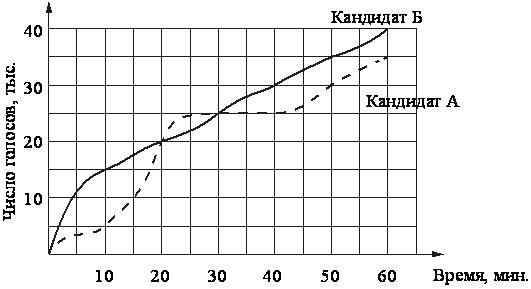 Ответ: ______________________________________III Коммуникация1. Ваш лучший друг (подруга) позвонил вам и попросил объяснить, желательно с примерами, как не выполняя построение графика функции y = -5x + 2 определить принадлежит ли этому графику точка  M(31;-157)? Запишите свой ответ ниже:________________________________________________________________________________________________________________________________________________________________________________________________________________________________________________________________________________________________________________________________________________________________________________________________________________________________________________________________________________________________________________________________________________________________________________________________________________________________________________________________________________________________________________________________________________________________________________________________________________________________________________________________________________________________________________________________________________________________________________________________________________________________________________________________________________________________________________________________________________________________________________________________________________________________________________________________________2.Объясните младшей сестре или брату что значит 43 и 34? Сравните значения  этих выражений.________________________________________________________________________________________________________________________________________________________________________________________________________________________________________________________________________________________________________________________________________________________________________________________________________________________________________________________________________________________________________________________IV Применение1. На пост председателя школьного совета претендовали два кандидата. В голосовании приняли участие 105 человек. Голоса между кандидатами распределились в отношении 2:5. Сколько голосов получил победитель?Решение: ________________________________________________________________________________________________________________________________________________________________________________________________________________________________________________________________________________________________________________________________________________________________________________________________________________________________________________________________________________________________________________________Ответ: ________________________2. Учёный Комаров выезжает из Москвы на конференцию в Санкт-Петербургский университет. Работа конференции начинается в 8:30. 
В таблице дано расписание ночных поездов Москва–Санкт-Петербург.Путь от вокзала до университета занимает полтора часа. Укажите номер самого позднего  (по времени отправления) из московских поездов, которые подходят учёному Комарову.Ответ:       1) 032АВ       2) 026А      3) 002А       4) 004АНомер дорожки1234Время (с)10,810,511,312,0АБВНомер поездаОтправление из МосквыПрибытие в Санкт-Петербург032АВ22:5005:48026А23:0006:30002А23:5507:55004А23:5908:00